 Students’ UnionMeeting of the Council IV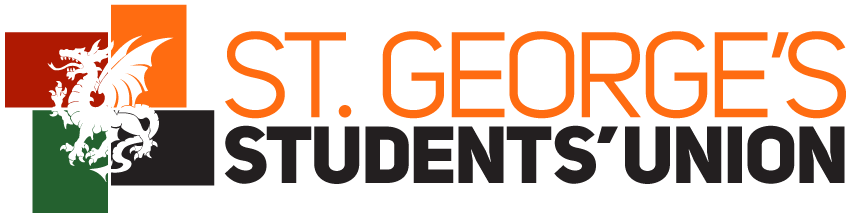 MINUTES        2nd January 2016Lecture Theatre AAttendanceBusinessApologies				    Athena Swan Student's Network BadmintonBaker Street Irregulars (BSI)ClimbingFencing		StARGeriatricsGlobal Health Forum (Medsin)Krishna ConsciousnessMedical Management and Leadership SocietyMusicalPole FitnessPunjabi SocStudent Magazine - the DragonPresidentCardiology SocietyGOGsLadies BasketballBook ClubKarate ClubOphthalmology SocMatters arisingNoneAOBMinibuses.Minutes of the Previous MeetingPASSED by Simple MajorityThe government Prevent agenda – understanding the St George’s response and how we can work with students and societies – Sophie Bowen A presentation was given on what Prevent is and how St George’s University are responding to it. SGUL has no intention of finding out what students are doing and reporting them to the police or other or negatively impacting their studies and careers. Main 5 pointsPrevent Duty is due regard to prevent people from being drawn into terrorism. Extremism produces an environment that can cause terrorism. Extremism should therefore be prevented. This includes terrorism of any form e.g. religious, political, ethical. St George’s needs policies and procedures in place to follow this. This is not new. Additional requirements for institutions and monitoring have been added. The institution is required to many things, including training, IT policies, research policies etc. Our main focus is on external speaker events and vulnerable students. We are trying to do this in the most supportive and least intrusive manner. The university has to do this as we are funded by the government and without compliance they can remove funding or prevent us from running events. This can be damaging to the University, students, staff and reputation. The Student’s Union is not controlled by Prevent. However, all events held on St George’s property is covered by this. It doesn’t cover things off campus unless the name ‘St George’s University of London’ is associated with it.We want to integrate this in with our other legal duties and balancing it with these other duties. For example, alongside anti-bullying, health and safety, data protection etc, which are already expected for events. Criminal law stops hate crimes and physical offenses. Public law is about freedom of speech and human rights. Balancing conflicts are: we need to ensure we still comply with freedom of speech but prevent terrorist speech; Freedom of expression says that you can have any thoughts you like, but we are trying to prevent extremist thoughts; Equality act means people should be protected from unlawful conduct but anybody can speak and act. Management of prevent is outlined for St George’s in a large document and SGUL now needs to put the safeguarding in place to prevent us being a platform for terrorism. To do this we need to have a form assessment to find out any risks associated with an event. This will be achieved by using the external speaker policy and form. 999 out of 1000 of these forms is absolutely fine. It’s the one in a thousand that the prevent agenda is concentrating on. For example, A speaker on animal rights, who has previously taken part in events or activities that have broken the law, or expressed views very publicly, that may be an event which would be looked at. If it was flagged, the event would be looked at to decide if it may break our policies; can we put in place a chair? additional requirements for a Q&A event at the end to provide balance? does it need to be a ticket only event to prevent accidental offense? As a last resort is to think about cancelling the event, this has never been taken by SGUL. The Sabbatical officers look at these forms for the SU, but any of those that raise concerns are taken to the ‘Promoting Good Campus Relations Group’. This would be the team that which discussed individual cases of potential radicalism completely confidentially, made up by myself [Sophie Bowen], Judith Ibison, Rochelle Rowe, the Sabbatical Officers and a few others, where discussions on how to proceed take place, this may include consulting another institution who have has a speaker from the same institution for example, and lease with the SU society on how to deal with the situation.The ‘Promoting Good Campus Relations Group’ would also confidentially consider any individual students who are cause for worry. This is a point which has caused the most worry amongst student and academic unions, e.g. a student holding an extremist Islamic text in the library may be reported to the police. SGUL is not concerned in identifying people with radical views and changing their point of view, but supporting and giving advice to students, especially vulnerable ones, who come to staff such as Personal Tutors with concerns over their views and beliefs. Students would only be considered individually if they were to be involved in significant radicalism e.g. going to Syria. If we did have an individual causing concern, SGUL would contact ‘Channel’, not the police, which is an organization who works with individuals who have views that could be seen as radical. We have never had to do this, and don’t foresee needing to.  The university is training staff to support students, not to find those with radical views and bring them to us. Most of our compliance is to update policies and plan broader communications for staff and students on how to manage freedom of expression. We want to help students and societies understand this agenda, how you can work with us in applying it and how the university can support you better. PakSoc: Has the university considered that students may go to societies rather than staff and the University remains unaware?SB: Firstly, the society should to go to the SU and talk to the officer, for example Kat, to provide support to the concerned student. We don’t want to make you report every student to the University, the university is not your parent/big brother, it is up to each society’s discretion. JI: If they did want the advice and support of the University then they can be referred through the SU sabbatical officers or pastoral services, who have links to the University. This may be in the case of it impacting on their academic studies e.g. not turning up to lectures and withdrawing from friendship groups, and therefore the University can help with the concerns, if the student is forthcoming on their views, in order to help the student leave University with the degree they deserve. SimSoc: In terms of confidentiality, within the University who would be notified and then told?SB: If it is an individual student, as previously mentioned there is the ‘Promoting Good Campus Relations Group’. Within that we would keep the student’s name confidential and speak only of an example. The small number of people aware of the name would be Deborah Bowman, Rochelle Rowe, myself [Sophie Bowen], and maybe one other. A confidential record keeping system is being developed. It would not go on their file and Registry wouldn’t be able to access this. Students are allowed to have views and this is more about academically supporting them. ISoc: How far does the training go? There are staff members on placements etc who may have their own views and initiate these extremist views?SB: The requirement is that any staff who is in a position to recognize or support a student who may exhibit radical behavior knows the process in place to follow that up. There is no requirement for us to engage with or train clinical staff in the Trust etc. A real difficulty for students is reporting on staff, how do you say ‘this person has exhibited such behavior in a lecture room’ or ‘this person has been completely mysoginist’?  Deborah and Judith are keen that students can report that kind of thing and that it can be dealt with anonymously and confidentially as possible. We have had one or two examples of when that activity has been spotted and reported and then followed up with their line management. I think it’s about having the confidence to come forward and talk about that. Protest & Activism Forum: We allow students to engage and be informed in political issues. Prevents been one of those issues recently. We appreciate that you are going for a student friendly approach. I feel like you may have softened some of the criticism against the agenda. The original basis of prevent is to prevent students from falling into Extremism and expressive extremist views, which is defined in the 2011 government document as: ‘vocal or active opposition to fundamental British values, including democracy, the rule of law, individual liberty, and mutual respect and tolerance of different faiths and beliefs‘. There are lots of good things in there but it can also be quite controversial definition of extremism and you can understand why some people feel they don’t always want to champion British values, necessarily. They may not always want to champion the rule of law if they think the law is at fault. We have the balancing of legal duties which allows for freedom of speech. Recently, NUS has provided guidance for SUs about whether they can campaign on the issue of Prevent; it may be possible to challenge the advice given to Universities, because of the restriction of events held in the University space. It is good that it only occurs rarely, it leaves potential for Universities to restrict events from happening that may involve a speaker. A key issue is if people from certain backgrounds feel like they’re being persecuted by prevent, particularly as terrorism and extremism in the national papers in associated with Middle Eastern politics and Islamic terrorism. Have you considered that and spoken to people from those backgrounds, due to the large majority of students being from such background, as they may feel like they are being watched due to the broad definition of extremism This agenda may make people feel like they can’t speak openly to the SU or university staff? Please do come and talk to us if you have concerns or want more information! Other unions have been very against this agenda. SB: I think it’s important to have a society like yours exploring some of these issues. If you as a Union decide to boycott this policy then that’s you choice, you need to talk about it and consider the potential ramifications. We are aware that students from backgrounds focused on by the media, may feel this way, and we are very much aware of that. That’s partly why we have taken the approach we have, and partly why we want to have a communication approach with staff and students and open a conversation about it. We want to inform students and do it in the lowest key way as possible as we respect our staff and students. We would encourage students that feel there is an environment being developed, whether it is about the Prevent agenda or otherwise, please do come and talk to us, especially Deborah and Judith. We agree that the definition of Extremism is lengthy and imprecise, but that gives us flexibility as we don’t teach what British values are. Because we have the duty of balance, even if someone has a view that is extremist, if we mitigating any issues that could cause by having it in a debate forum or Q&A, a chair, tickets, then we are allowing freedom of speech and can’t be picked up on. PakSoc: Some of us feel concern that there is too much freedom given to other societies. Some societies may need to be recorded or someone sit in, based on other universities in London. We should have a discussion about the topic, not tip toe around the issue, we are all adults. SB: I agree. It comes back to the SU’s No Platform Policy; on what basis is that put in place? I’m not suggesting we should unpick it all, but I do think, there’s a discussion around how you inspire organized debate and discussion without treading into issues that could be more difficult. SGUL is very different to other universities which doesn’t shut down freedom of speech and wants to work with the students. Men’s Football: Thanks for coming out of hours! I empathize due to the inflammatory environment due to the pressure put on you by the government. My main concern is that your presentation is mainly on the things we already have and the fantastic policies we already have in place. I’m struggling to see what’s going to change? Why are staff being trained, for what purpose? SB: You have a good point. I have focused on what affects you as student, I don’t think anything will change, only being more open on how things operate. We will be enforcing the policies a little more strictly. There are parts of Prevent that can be beneficial, for example ensuring we have chaplains available for all religions on site. RR: The training is just a compliance issue. We are training staff to spot vulnerable students or those with irregular behavior, for example. The training has always been happening, but it’s just ensuring front line staff know of their duty. It doesn’t really bring anything new to the table. It should allow better spotting of Mental illness.Arabic Soc: What is irregular behavior, which is being focused on, with a specific society example? The Protest and Activism Forum mentioned that the media focuses mainly on Middle Eastern Politics, for example we like holding humanitarian events raising money for political issues in Palestine. How far does the Prevent duty go in terms of observing what a society does about humanitarian aid? RR: Irregular behavior is the behavior that is normally reported to us e.g. harassment of a student, lots of absences from the course, potential link to radicalization.SB: If you are holding an event, talking about political issues such as Free Palestine, then there will be groups of people in the institution who may have an opposing view. You are not required to have an opposing view but to consider the sensitivities of the situation as a professional. If you want to have that event, then we go through the policy. What are they going to talk about, if you’re raising money is it a legitimate charity, is the person from an organization on the Home Office prescribed list of organizations or known to cause issues? Then we can have a look and see if we can put in one of our contingency plans e.g. have a chair, or talk to the speaker about what they will speak about, to help things happen in a safe and sensible way. ISoc: We are talking about what might flag up a student as engaged in an extremist group. On the Prevent document these include: spending increased time with suspected extremists, change their style of dress of personal appearance – this is freedom of action or due to style choices may cause someone to accidently fall into that category, day to day behavior is increasingly centered around the ideology, loss of interest in other friends and activities. These could be completely harmless and for someone who does it completely innocently could be flagged during exam time etc. I am interested how this will be implemented on a daily basis?  SB: It’s about the accumulation of these issues, some of these things happen all the time in isolation. 99% of the time it will be a mental health issue and this the University may be able to support with. ISoc: How many of the 22 are required to be flagged? SB: It’s about they type of activity it is. Let’s take the Islamic example, their friends are worried they are going to less classes, not going out anymore, contacting friends outside their university friendship group, going to a different local mosque rather than praying in Uni, behind on academic work. University friends or staff may over time realize there may be a problem and initiate a conversation, are they feeling lonely?  It is possible to hit all the 22 triggers but it is government advice, advice and guidance only. Our approach is to be reasonable, professional and facilitatory. If this guidance helps us identify one person that needs help or guidance then that’s great. Chair: I can put this on the agenda again for next Council? VP: F&SA: If there is a demand we can organize an open meeting with these similar people.Protest & Activism Society: I propose we hold an open meeting. PASSED by Simple Majority.SimSoc: Can you make this information available in detail? SB: Yes definitely. As it comes in to play we will be sending out more and more information.Cycling & Triathlon: Can the financial information be made available about what funding is provided? VP: F&SA: There is a student orientated, financial fact sheet on the home page of the SGSU website. Any questions ask me [Alice]. Representation Officer ReportWhat we’ve done since last meetingYear Rep T ShirtsEGMReferendum Result Special General MeetingConstitutional changes to awards ceremony Received first £1000 of the Student Experience GrantTwitter Account for SGSU Shop Library Respect CampaignFinalising Wellbeing Week & Stay Smart, Stay Safe campaignOrganising and finalising the sign in method with security for CP cupboard Societies Presented at the last ExecAppSoftSoc: Neither Accepted Nor RejectedThe aim of the Club/Society shall be to produce software and applications that can be used by the students as an alternative source of revision and as a tool to consolidate learning.On the basis: VP E+W, and President to have a meeting with faculty to see their views on the app.IFemSoc: Neither Accepted Nor RejectedOn the basis of having a meeting with Alice and Kat to find out more about services already provided at Georges. As well as another meeting with GenSec and VP’s to discuss possible overlap and expansion of GenSoc. What we’ve coming up in the next monthNext Council meeting Council (1st)RAG WeekZone AppraisalsSGMRepresentation officers gave a verbal summary of their reportLGBT+: Can’t GenSoc combine with IFemSoc? VP: F&A: We are meeting with both committees to see what can be done. Guidance for Social MediaVP F&SA: Apologies, this has not yet been released. We will keep you updated. Society Dissolution – Anya BrownSocieties Officer: We are trying to tidy up our societies as there are quite a lot who are inactive. The criteria for a society to be active is: to have a handover form for this year, a copy of the most recent constitution you have, a year report from last year, and attendance at council. You can be put up for dissolution if you are missing 2 or more of these. Currently we are dissolving those that are missing 3 or more. If you don’t want to be dissolved then there is a chance to appeal dissolution at SGM next Tuesday (9th February). ISoc: What is the process if you have an interest in taking over one of these societies? VP: F&SA: You can approach us between now and SGM. GenSec: Or you can make a speech against the proposal now and the present members of the Union may vote to save it. LGBT+: What if that person then doesn’t take it over? Chair: Then it will roll over to the next council. LGBT+: When you are dissolving these, are we to assume they are completely inactive. Societies Officer: We have to assume based on paperwork.Mindfulness: Presumably if they are missing 3 out of 4 they have one thing. GenSec: That may be a constitution from years ago that’s obsolete. We have attempted to contact all these societies and given them a chance to come back to us with their documentation.  AB: I propose we dissolve Athletics Society as a society of St George’s Students’ Union. Seconded (General Secretary).Speech For: Missing 3 out of 4 criteria. Speech Against: NoneFor: 24			Against: 4			Abstain: 6PROPOSAL ACCEPTEDAB: I propose we dissolve Bhangra Society as a society of St George’s Students’ Union. Seconded (Men’s Football).Speech For: It is run through Punjabi Society and are missing 3 out of 4 criteria. Speech Against: NoneFor: 21			Against: 3			Abstain: 10PROPOSAL ACCEPTEDAB: I propose we dissolve CoppaFeel Society as a society of St George’s Students’ Union. Seconded (Community Projects Officers).Speech For: They are missing 4 out of 4 criteria. Speech Against: NoneFor: 26			Against: 0			Abstain: 8PROPOSAL ACCEPTEDAB: I propose we dissolve Cycling and Triathlon Society as a society of St George’s Students’ Union. Seconded (Teddy Bear Hospital).Speech For: They are missing 3 out of 4 criteria. Speech Against: We are an active society. We have our constitution with us and are working on the Year Report and Handover formsFor: 0			Against: 33			Abstain: 1PROPOSAL REJECTEDAB: I propose we dissolve Friends of MSF as a society of St George’s Students’ Union. Seconded (Wu Shu Kwan).Speech For: They are missing 3 out of 4 criteria and Medsin (an active society) covers MSF. Speech Against: I think we should keep it as a society because there are people interested in joining. For: 23			Against: 2			Abstain: 9PROPOSAL ACCEPTEDAB: I propose we dissolve General Practice and Healthcare Management Society as a society of St George’s Students’ Union. Seconded (Mixed Hockey).Speech For: They are missing 4 out of 4 criteria. Speech Against: NoneFor: 28			Against: 0			Abstain: 6PROPOSAL ACCEPTEDAB: I propose we dissolve Genetics Society as a society of St George’s Students’ Union. Seconded (Mixed Hockey).Speech For: They are missing 4 out of 4 criteria. Speech Against: NoneFor: 33			Against: 0			Abstain: 1PROPOSAL ACCEPTEDAB: I propose we dissolve Gymnastics Society as a society of St George’s Students’ Union. Seconded (Representation Officers).Speech For: They are missing 4 out of 4 criteria. Speech Against: NoneFor: 28			Against: 0			Abstain: 6PROPOSAL ACCEPTEDAB: I propose we dissolve Humanities and Holistic Healthcare Society as a society of St George’s Students’ Union. Seconded (Mixed Hockey).Speech For: They are missing 3 out of 4 criteria. Speech Against: No-one knows what they do so it could be really important.For: 27			Against: 4			Abstain: 3PROPOSAL ACCEPTEDAB: I propose we dissolve Hiking and Walking as a society of St George’s Students’ Union. Seconded (Mixed Hockey).Speech For: They are missing 3 out of 4 criteria. Speech Against: We are active and we will sort out our paperwork. We are organizing an AGM ASAP.For: 0			Against: 32			Abstain: 2PROPOSAL REJECTEDAB: I propose we dissolve Indoor Football as a society of St George’s Students’ Union. Seconded (Mixed Hockey).Speech For: They are missing 3 out of 4 criteria. Speech Against: NoneFor: 28			Against: 2			Abstain: 4PROPOSAL ACCEPTEDAB: I propose we dissolve Mental Wealth as a society of St George’s Students’ Union. Seconded (Men’s Football).Speech For: They are missing 3 out of 4 criteria. Speech Against: NoneFor: 30 		Against: 0			Abstain: 4PROPOSAL ACCEPTEDAB: I propose we dissolve Photography Society as a society of St George’s Students’ Union. Seconded (Mixed Hockey).Speech For: They are missing 4 out of 4 criteria. Speech Against: We are active, but have been struggling to find photographers and will be sorting out the paperwork soon.For: 0			Against: 31			Abstain: 3PROPOSAL REJECTEDAB: I propose we dissolve Revive as a society of St George’s Students’ Union. Seconded (Mixed Hockey).Speech For: They were a Community Project involved in bringing over children with facial deformities for surgeries, however once they were passed the charity changed hands and wanted nothing to do with them. Speech Against: NoneFor: 32			Against: 1			Abstain: 0PROPOSAL ACCEPTEDAB: I propose we dissolve Snow Club as a society of St George’s Students’ Union. Seconded (Mixed Hockey).Speech For: They are missing 3 out of 4 criteria. Speech Against: The snow club is a successful society which runs a good trip every year.For: 4			Against: 11			Abstain: 15PROPOSAL REJECTEDAB: I propose we dissolve Spectrum as a society of St George’s Students’ Union. Seconded (Mixed Hockey).Speech For: They are missing 3 out of 4 criteria. Speech Against: They work with local children with learning disabilities.For: 14			Against: 9			Abstain: 7PROPOSAL ACCEPTEDAB: I propose we dissolve Table Tennis as a society of St George’s Students’ Union. Seconded (Mixed Hockey).Speech For: They are missing 3 out of 4 criteria. Speech Against: Interest in taking it over.For: 22			Against: 3			Abstain: 5PROPOSAL ACCEPTEDAB: I propose we dissolve Watersports Society as a society of St George’s Students’ Union. Seconded (Mixed Hockey).Speech For: They are missing 3 out of 4 criteria. Speech Against: NoneFor: 26			Against: 0			Abstain: 4PROPOSAL ACCEPTEDSGM – Ruth VarneyPlease come to SGM next Tuesday (9th February). It’s a great chance to hear what Exec have been doing, hold them accountable, ask them about what they’ve been doing, give feedback and suggestions. At the end of the meeting please do come and get an agenda pack for that meeting and have a read of the reports and prepare some questions. You can ask these questions remotely. We will be proposing amendments to the constitution, such as changes to how Awards are given out, how the Elections process works, how Community projects are defined. These are changes which will affect all students so come along. Also, the society dissolution will be ratified. LGBT+: Are the minutes from last years AGM online? Are we ratifying them at SGM? GenSec: I will upload them. I’m not sure if we ratify them as it is a continuation of the meeting. I will find out. Men’s Football: Are the constitutional changes available in advance? GenSec: I will be uploading them on Thursday, I’m just waiting on a few things first. I will also be publishing Exec and Senate attendance and report records on Thursday. A link to where these are is in the agenda pack. ISoc: How long is the meeting going to be? Chair: It won’t be finishing at 3am. It depends how many questions are asked, although I wouldn’t want to discourage the asking of questions. Minimum of 3 hours. GenSec: There’s free pizza. But we’d rather hear the student’s views. VP: F&SA: If you want it to go quicker, read the reports in advance so that we don’t need to listen to the reports verbally and think up questions before hand. Chair: There is a quorum of 60 students which means we need 60 to start. ISoc: Can we cap it? If it needs to go to another meeting then that’s better.Chair: We will cap it at 11pm. Community Project Update – Durva Patel The key to the community projects cupboard is now done through sign out at security, like the boardroom keys, so we can keep a track of who is using the room and if anything gets taken. We are running Volunteer of the Month awards. There is a maximum of 150 words for nominations, deadlines on the last day of each month. This is to raise awareness and to recognize the work done by our students. Any community projects doing projects abroad need to do risk assessments for the SU. If you ahev any questions email us [community projects officers].Representation Officers: What prevents random students getting the keys of Sabbatical Officer? DP: Those with the key are not going to be giving it out any more. Also, all community projects need to send us a list of all the people that need access to the cupboard that we can give to security to ensure only people meant to be using the cupboard can. Year PlanThe Year Plan was updated until March 2016.AOBMinibuses – Alice Walker-EarwickerIs anyone interested in having another minibus test in the next term? (8 societies interested). This will not be funded by the SU unless you are a newly passed society, an email will go out to societies soon and please reply with the name of your nominated driver who you would like to do the test. Arabic Soc: What is the criteria to be a driver? VP: F&SA: You have to be 21, been driving for 2 years and have no points on your license. There is now a list of all minibus driver’s names on the minibus booking page of the website (https://www.sgsu.org.uk/facility/bookings/ ). You need to log in to view this due to personal data protection. This means if you are stuck for a driver for an event you may be able to find someone from this list. The minibuses are being fixed this week. Apologies they haven’t been in perfect condition. If you have any complaints or feedback, email me [Alice]. Important DatesEnd of Exams Disco – 5th February 2016SGM – 9th February 2016 – 5.30pmRAG Week – 19th-26th February 2016Date of next meetingTuesday 1st March 18:00 LTA - ROOMBOOKINGAnaesthetics and intensive carePhotographyArab SocProtest & Activisim ForumArcheryRadiologyArt SocSKIPBoat Club (Rowing)Shorinji KempoCheerleadingSquashCycling & triathlonSimulation SocietyDanceStudent MindsGender Equality (GenSoc)Student Parent Association (SPA)GPRASTeddy Bear HospitalHiking and WalkingTheatre and Dramatics SocietyHOMEDTooting ShowIslamic Awareness Soc (ISoc)Wu Shu KwanJu JitsuVice President: Finance & Student ActivitiesLadies HockeySocieties OfficersLGBT (Pride)Community Projects OfficersLinksSports OfficersMens FootballRepresentation OfficersMindfulnessChairMixed HockeyGeneral SecretaryMusic SocAzeem HussainNHSF Hindu SocSophie Bowen (University Secretary & Director of Academic Administration and Quality)Paediatric SocRochelle Rowe ( Equality and Diversity Officer)PakSocJudith Ibison (Deputy Dean for Students)